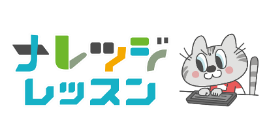 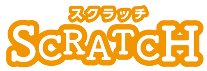 ・を体験左右いっしょにペンでおえかき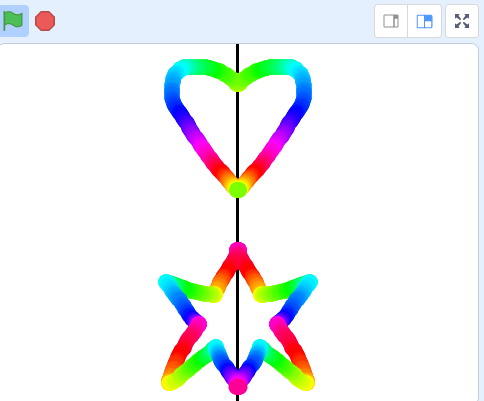 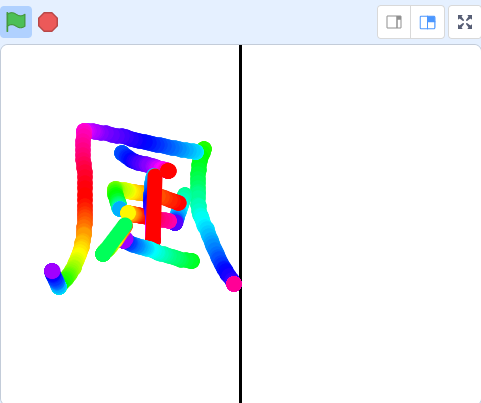 ＜基本＞とは？1つの直線をり目にして折ったとき、折り目のがぴったりなる図形を、線対称という。正方形、三角形、円などがあります。＜基本＞「切り紙」でを作ろうり紙を半分（左右や上下）にり「切り紙」を作って、線対称のイメージをつかもう。
※「線対称」なので、折るのは1回のみ。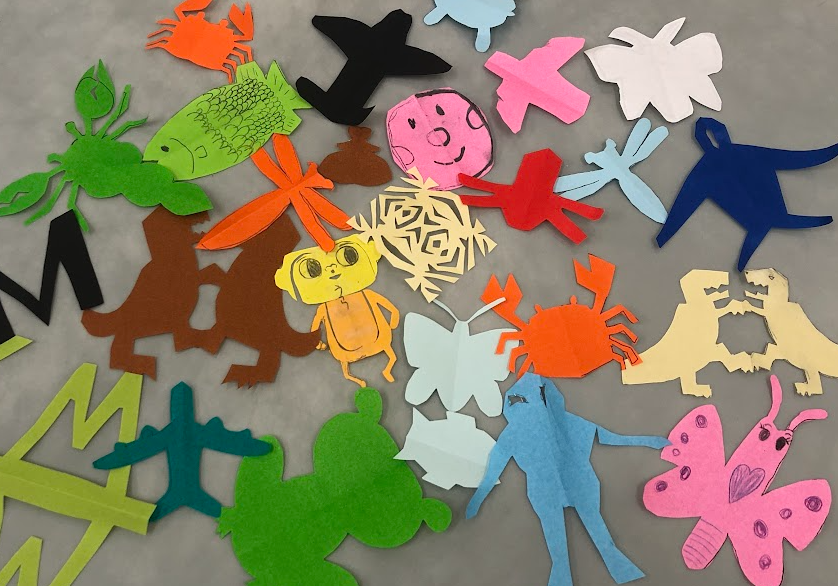 ＜基本＞イメージ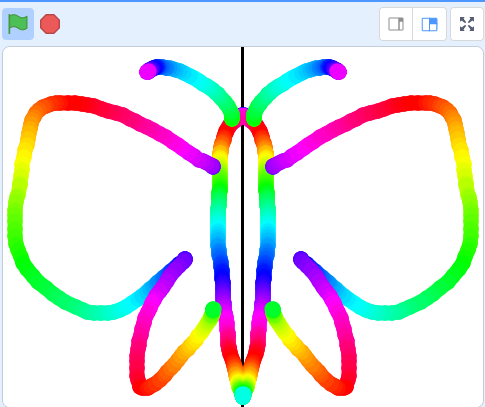 （基本１）ペンブロックをつかう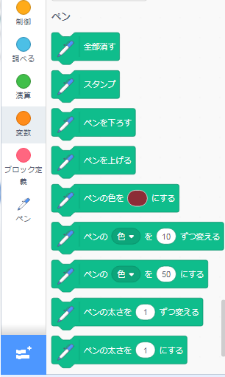 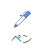 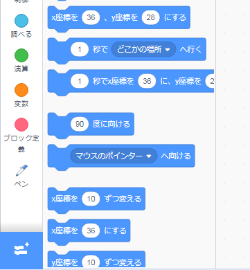 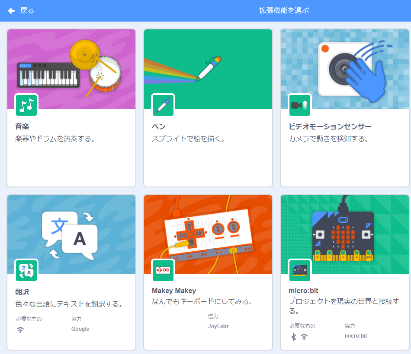 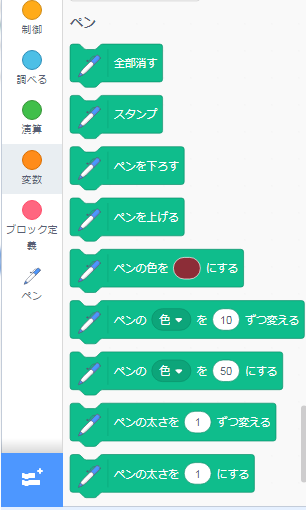 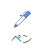 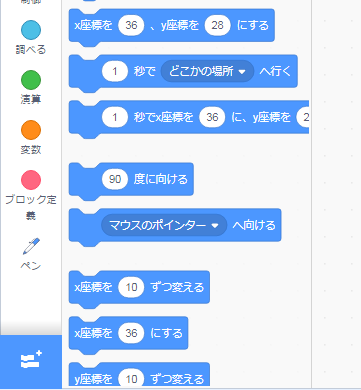 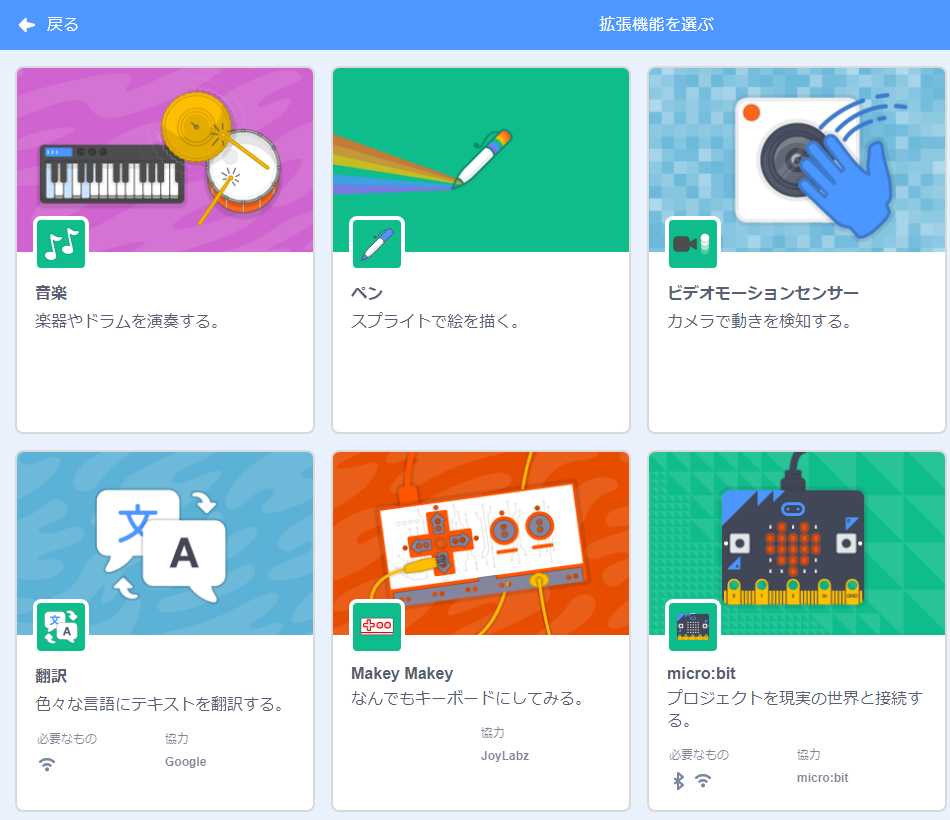 （基本２）ペンのスプライトを作る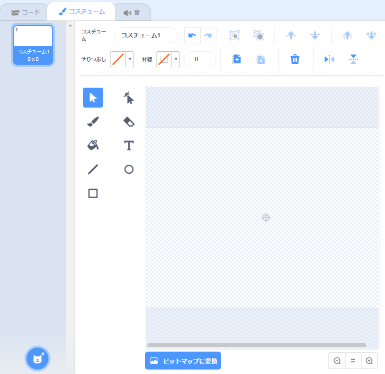 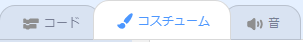 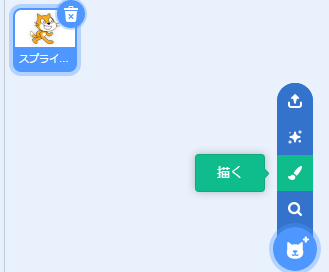 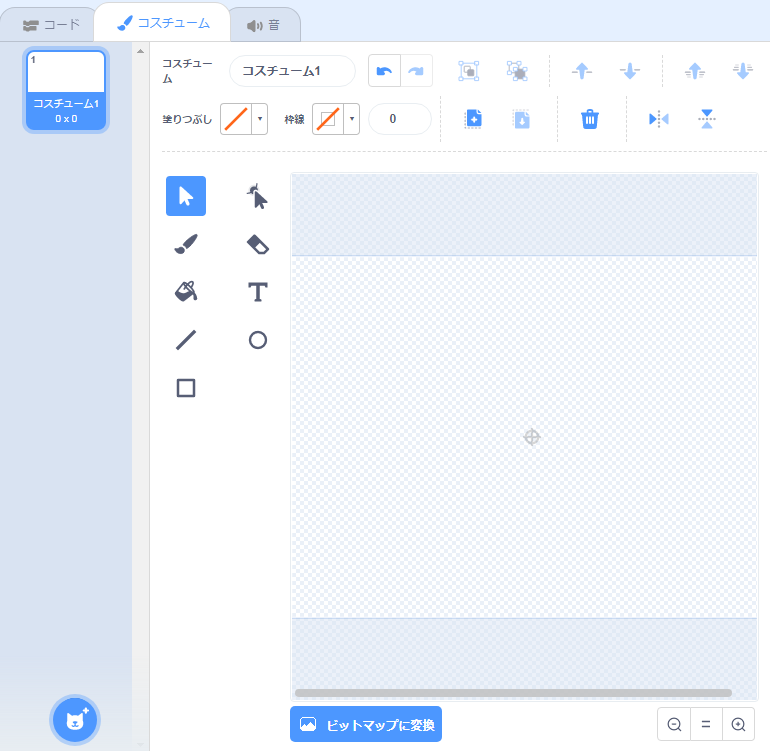 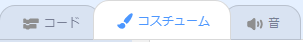 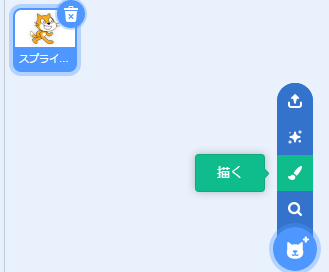 （基本３）マウスをおしながら絵をくプログラム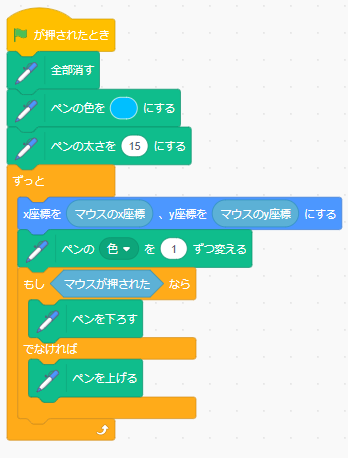 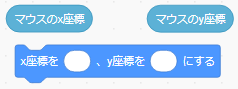 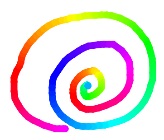 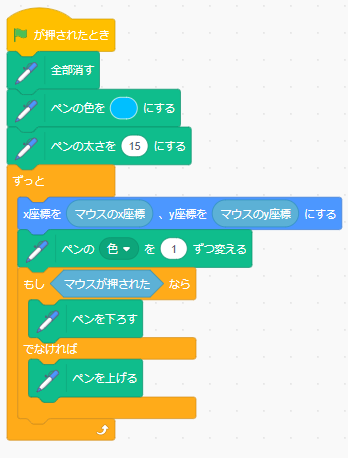 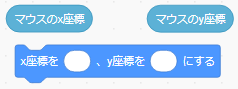 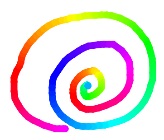 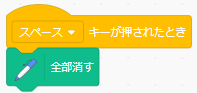 （基本４）左右ので絵を描く「」に中心をかく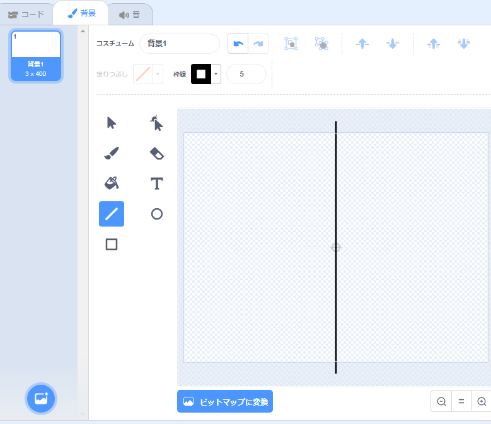 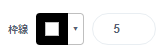 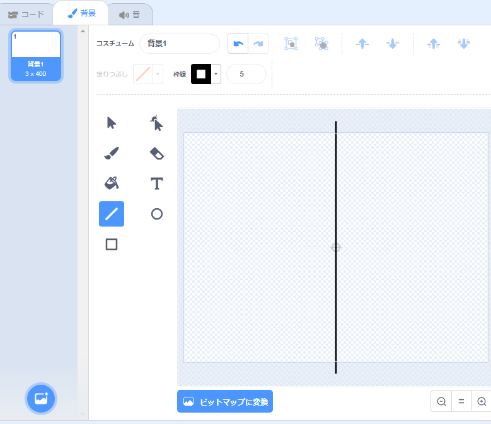 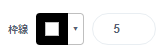 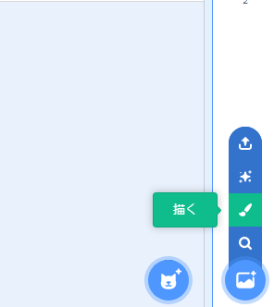 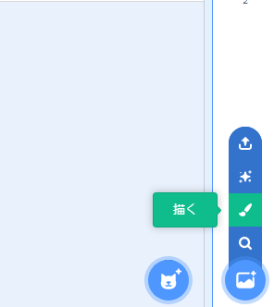 左と右のエリアで絵をかくので、ペンが2本必要 ⇒ ペン１をコピー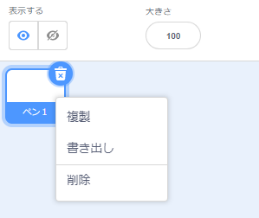 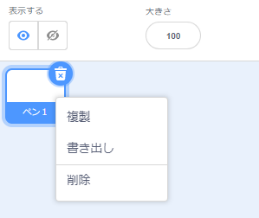 （基本５）左右ので絵を描くプログラム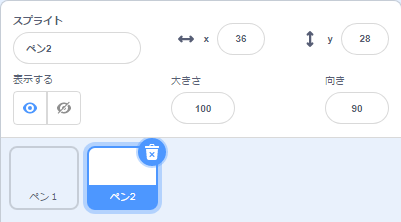 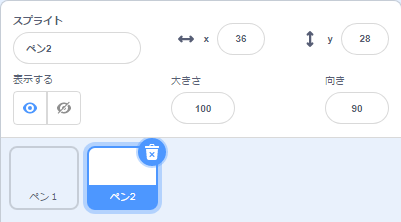 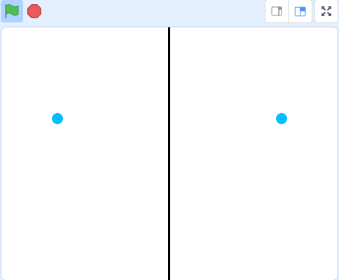 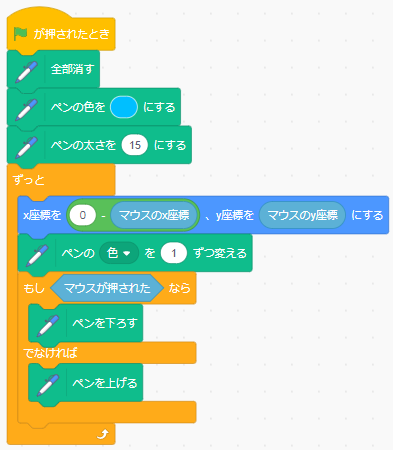 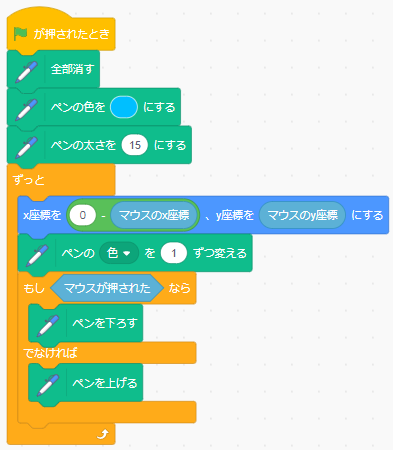 （基本６）左右・クイズを作ろうしたをてるクイズを作ろう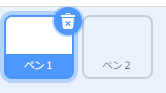 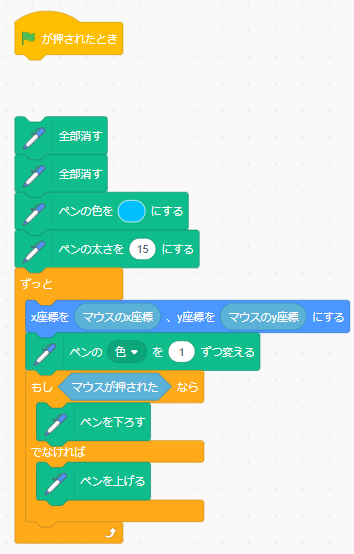 ＜応用＞イメージペンの太さや、色を変えられるようにしよう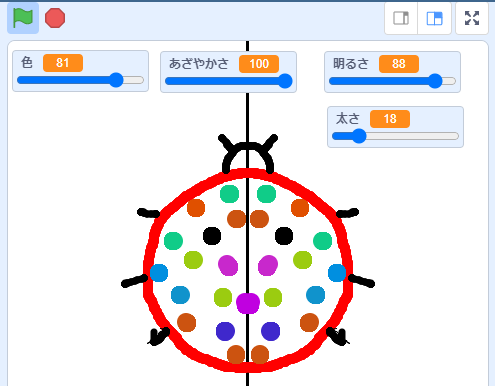 (応用1)　スライダーでする「太さ」「色」「あざやかさ」「明るさ」のを作る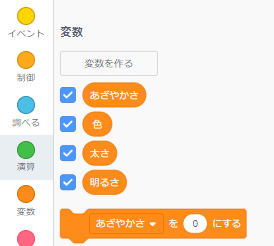 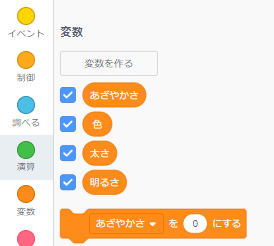 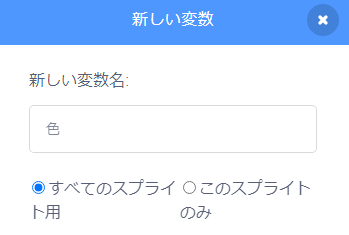 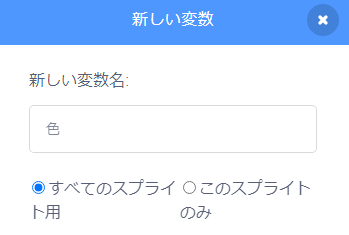 スライダーにする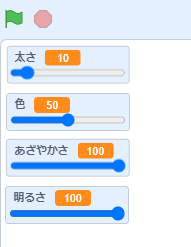 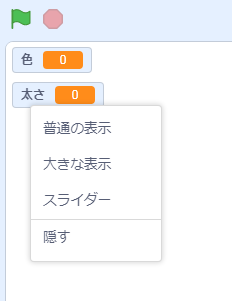 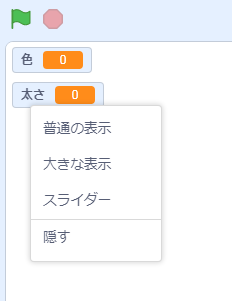 (応用2)　スライダーで太さや色をえるプログラム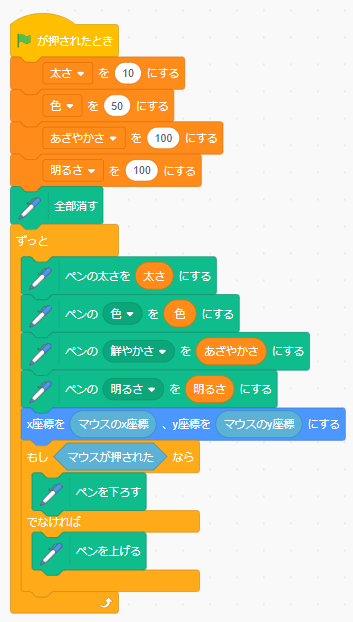 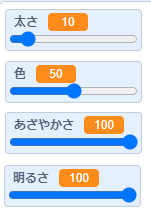 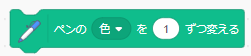 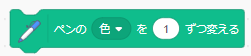 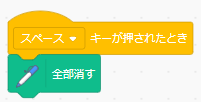 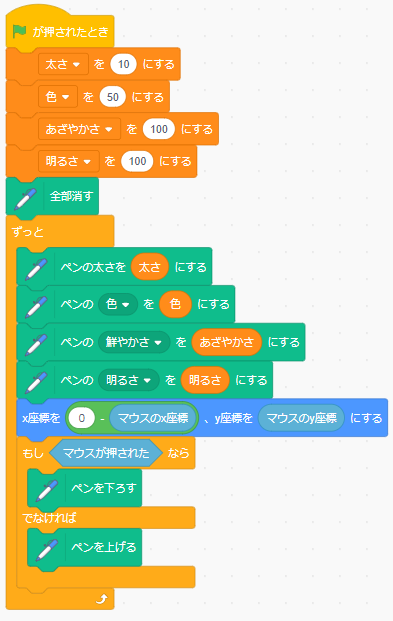 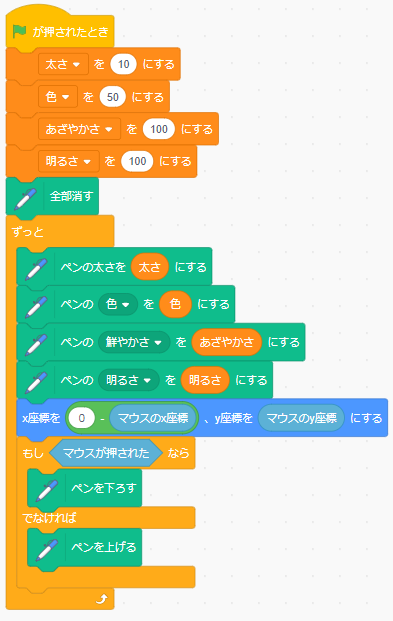 (応用３) 色のについて色、やかさ、明るさでどんな色になるのだろう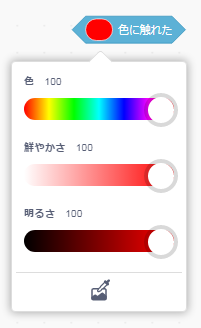 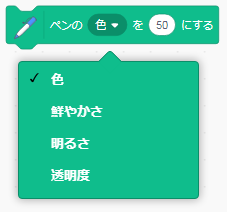 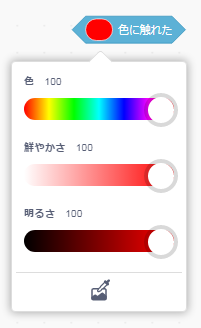 白、黒色にする　※白と黒は色が「０」なので、「やかさ」「明るさ」を使う。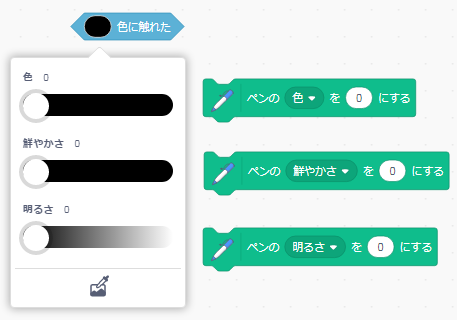 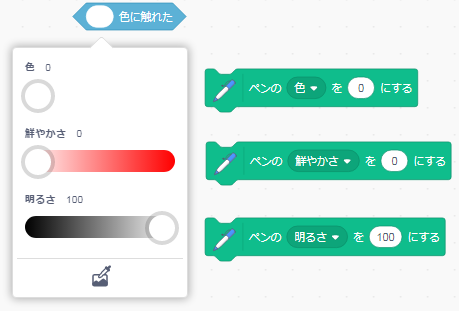 